Priverstinio poveikio priemonių taikymo taisyklių15 priedas(Sprendimo dėl draudėjo skolininko, praleidusio skolos grąžinimo terminą/draudėjo, turinčio skolingo draudėjo pinigines sumas, turto arešto formos pavyzdys)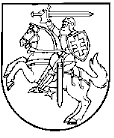 VALSTYBINIO SOCIALINIO DRAUDIMO FONDO VALDYBOS (SUDARYTOJAS)SPRENDIMASDĖL (DRAUDĖJO VARDAS IR PAVARDĖ/PAVADINIMAS) TURTO AREŠTO 20 	m. 	d. Nr.(Sudarymo vieta)Vadovaudamasis (-si) Lietuvos Respublikos valstybinio socialinio draudimo įstatymo 20 straipsnio 3 dalies 3 punktu, įvertinęs (-usi) tai, kad draudėjo skolininkas (draudėjo skolininko vardas ir pavardė/pavadinimas, asmens kodas) yra praleidęs (skolos dydis Eur) skolos grąžinimo Valstybinio socialinio draudimo fondui (skolos dydis Eur) skolingam draudėjui (draudėjo vardas ir pavardė/pavadinimas, juridinio asmens kodas) terminą/Valstybinio socialinio draudimo fondui skolingo draudėjo (vardas ir pavardė/pavadinimas, juridinio asmens kodas) piniginės lėšos yra pas kitą draudėją (draudėjo, pas kurį yra skolingo draudėjo piniginės lėšos, vardas ir pavardė/pavadinimas, juridinio asmens kodas) ir atsižvelgdamas (-a) į tai, kad įvertinus įmokų (palūkanų, baudų ir delspinigių) nesumokėjimo aplinkybes, yra pavojus, jog (draudėjo skolininko, praleidusio skolos grąžinimo terminą/draudėjo, pas kurį yra skolingo draudėjo piniginės sumos, vardas ir pavardė/pavadinimas, kodas, buveinės adresas), turtą gali paslėpti, parduoti ar kitokiu būdu jo netekti ir dėl to gali būti sunku arba neįmanoma išieškoti skolos Valstybinio socialinio draudimo fondui, n u s p r e n d ž i u areštuoti draudėjo skolininko, praleidusio skolos grąžinimo terminą/ draudėjo, pas kurį yra skolingo draudėjo piniginės sumos, (draudėjo skolininko pavadinimas/vardas, pavardė, kodas) turtą.Pagal Lietuvos Respublikos valstybinio socialinio draudimo įstatymo 41 straipsnio 1 ir 2 dalis šis sprendimas gali būti apskųstas Valstybinio socialinio draudimo fondo valdybai prie Socialinės apsaugos ir darbo ministerijos (Konstitucijos pr. 12, Vilnius) per 20 darbo dienų nuo tos dienos, kai sužinojote ar turėjote sužinoti apie šio sprendimo priėmimą.(Pareigų pavadinimas)	(Parašas)A. V.(Vardas ir pavardė)